Házhoz menő lomtalanítás2021. december 1-től kérhető előjegyzés a 2022. január- február-március hónapokra2022. március 1-től kérhető előjegyzés a 2022. április- május-június hónapokra2022. június 1-től kérhető előjegyzés a 2022. július- augusztus-szeptember hónapokra2022. szeptember 1-től kérhető előjegyzés a 2022. október- november-december hónapokraLomtalanításra időpontot csak szabad helyek függvényében tudunk biztosítani, ezért kérjük szíves megértésüket!További információ az elszállításról: www.kommunaljunk.hu honlapon!Nem tartoznak a lomtalanítás körébe, így nem kerülnek elszállításra:gally, salak, trágya, szalma, egyéb növényi és állati hulladék, építési, bontási hulladék, egyéb mezőgazdasági, ipari hulladék;elektromos, elektronikai készülékek (pl. TV-készülék, hűtőgép…);veszélyes	hulladékok,	gumiabroncs;	Pl.	akkumulátor,	festékes	dobozok, kátrányszármazékok, pala, fáradt olajos kannák;heti hulladékszállítás körébe tartozó háztartási, valamint gazdálkodói-vállalkozói tevékenységből származó hulladék.-Az elszállítás feltétele, hogy a közszolgáltatásba bekapcsolt ingatlanhasználónak NE legyen díjhátraléka.Kérjük, hogy lomtalanítási igényét a megadott régiós elérhetőség egyikén jelezze a közszolgáltató felé. A lomtalanítás nem konténerben történik.FONTOS: A lomtalanítás körébe tartozó maximum 3 köbméter hulladékot készítse ki az ingatlan elé reggel 6 óráig az előre egyeztetett időpontban.A gyűjtési időpontokra kihelyezett hulladékgyűjtő zsák és annak tartalma a VERTIKÁL Zrt. tulajdonát képezi.Szállítási iroda elérhetősége:Kommunál-JUNK Kft.- 2510 Dorog, Hantken Miksa u. 8.Tájékoztató a szelektív hulladékszállítás 2022. évi rendjéről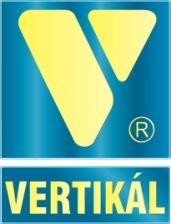 Társaságunk az elmúlt évekhez hasonlóan 2022-ben is térítésmentesen végzi a háztartásonkénti szelektív hulladékgyűjtést. Havonta két alkalommal lehetősége van a szelektívhulladék elszállíttatására az előre meghirdetett szállítási napon.Újrahasznosítható hulladékok gyűjtéseÖnnek csak annyit kell tennie, hogy az elszállítás napján reggel 6:00 óráig a megszokott módon (bekötött áttetszőbb zsákban) kihelyezi az ingatlana elé a következő elkülönítetten gyűjtött anyagokat:PAPÍR: bármilyen áttetszőbb zsákban, kötegelve Gyűjtési módja: tisztán, laposra hajtogatvaKartondoboz, hullámpapír, élelmiszerek- és kozmetikai cikkek tiszta papírdobozai, színes- és fekete- fehér újság, szórólap, prospektus, irodai papír, füzet, telefonkönyv, Tetra Pak dobozok (tejes, üdítős dobozok).MŰANYAG- ÉS FÉM: bármilyen áttetszőbb zsákban Gyűjtési módja: kiöblítve, laposra taposvaSzínes- és víztiszta PET jelzésű palack, kupak (pl. üdítős, ásványvizes), kozmetikai és tisztítószerek flakonjai (pl. samponos, öblítős, mosogatószeres)Tejfölös, joghurtos, margarinos dobozokReklámszatyor, nylonzacskó, csomagolófólia, fólia (zsugor és strech).Öblített alumínium italos dobozok, tiszta alufólia, tisztára mosott konzerves dobozokA szelektív hulladékok bármilyen áttetszőbb (sárga, kék, lila, zöld, szürke… stb) zsákban kihelyezhetők. A VERTIKÁL emblémával ellátott áttetsző zsákok már nem elérhetők a helyi önkormányzatnál, a továbbiakban nem kerülnek osztásra.Komposztálható hulladékok (gyűjtési napok a mellékelt naptár szerint)A levágott füvet és egyéb lágy szárú növényeket csak és kizárólag BIOLÓGIAILAG LEBOMLÓ zsákban szállítja el társaságunk a megjelölt szállítási napokon- a zöldhulladékok közvetlen komposztálótelepre kerülnek beszállításra. Valamennyi ingatlanhasználó részére évi 12 db zsákot térítésmentesen biztosít a VERTIKÁL Nonprofit Zrt., melyek átvétele az illetékes helyi Önkormányzatnál történik.Az ingyenesen biztosított 12 db zsákot bármilyen csoportosításban kihelyezhetik az ingatlanhasználók, tehát egy szállítási napon több zsákot is elhelyezhetnek az ingatlan elé, azonban az éves darabszámon felül társaságunk nem tud plusz zsákokat biztosítani a lakosság részére. A szállítás minden alkalommal reggel 6 órakor kezdődik. A zsákban kihelyezett zöldhulladék közé kommunális hulladék NEM kerülhet. Egyéb zsákokban kihelyezett zöldhulladék nem kerül elszállításra.Szelektív naptár 2022(A szolgáltató a változtatás jogát fenntartja!)Dorogi TérségKomposztálható hulladékok:A januári komposztálható hulladék szállítás alkalmával kizárólag a fenyőfákat szállítjuk el!A biológiailag lebomló hulladék a csomagolási hulladék gyűjtésére szolgáló zsákba nem keverhető.A zöldhulladékokat csak a helyi Önkormányzatoknál átvehető biológiailag lebomló zsákban szállítja el járatunk (évi 12 db).A zöldhulladékok közvetlen komposztálótelepre kerülnek beszállításra, ezért az egyéb zsákban kihelyezett frakciók nem kerülnek begyűjtésre.Újrahasznosítható hulladékok:A szelektív hulladékok BÁRMILYEN ÁTTETSZŐBB ZSÁKBAN elszállításra kerülnek (kék, lila, sárga, zöld, szürke…stb) a fekete szín kivételével.A kihelyezhető mennyiség korlátozott, maxium 1 m3.A szállítás minden esetben reggel 6 órától kezdődik, a későn kihelyezett szelektív frakciókért gépjárművet nem áll módunkban visszafordítani.További információért látogassa meg a szállítás honlapját: www.kommunaljunk.huTelefon: 06 33 737 765E-mail: ugyfelszolgalat@kommunaljunk.huÜgyfélfogadás:Hétfő: 13:00-16:00;Szerda: 08:00-12:00 és 13:00-16:00Telefonos elérhetőség:Hétfő: 08:00-12:00;Kedd: 08:00-12:00-13:00-15:30;Szerda: nincs;Csütörtök: 08:00-12:00-13:00-15:30;Péntek: 08:00-11:00